Indicação Nº 754/2023Indica ao Excelentíssimo Sr. Prefeito Dr. Paulo de Oliveira e Silva, por meio de sua secretaria competente, que seja realizada pintura no solo indicando proibição de  estacionar, bem como que seja instalada placa de proibido estacionar informando que a proibição é em qualquer horário, seja de dia ou de noite, na Rua Dr. José Alves, em frente ao nº 56, uma vez que se trata de uma curva que confronta com a entrada de um estacionamento, causando riscos de acidentes e impedindo o regular trafego de veículos.SENHOR PRESIDENTE,SENHORES VEREADORES.Fomos procurados por munícipes, que nos relataram que quando há automóveis estacionados no referido local (segue imagem anexa do local, na qual desenhamos em cima, para que esta secretaria compreenda melhor o que está sendo pedido).Destaca-se, que, a placa de “proibido estacionar” que consta nessa rua está com o horário das 06:00h ás 19:00h, enquanto que, o ideal é que seja proibido estacionar em todo o período – 24 horas, seja de dia ou qualquer horário noturno, ao menos na pequena parte, em todo o do lado direto do estacionamento próximo a curva, conforme demonstra a imagem, pois como o estacionamento também funciona a noite, muitas vezes após o horário das 19:00, por vezes até mesmo após as 22:00h, e quando há veículos estacionados em frente ao local, é extremamente dificultoso para os carros que vão entrar no estacionamento, uma vez que; impossibilita a curva obrigatória que o veículo deve fazer para entrar, causando grandes riscos de colisões, acidente de trânsito e congestionamento, de modo que acaba prejudicando o interesse de toda a coletividade. Nesse sentido, é essencial que seja atendida a presente solicitação.
         Diante o exposto, apresento a V.Exa., nos termos do Art. 160 do Regimento Interno, a presente Indicação a ser encaminhada ao Senhor Prefeito, Dr. Paulo de Oliveira e Silva, por meio de sua secretaria competente, que seja realizada pintura no solo indicando proibição de  estacionar, bem como que seja instalada placa de proibido estacionar informando que a proibição é em qualquer horário, seja de dia ou de noite, na Rua Dr. José Alves, em frente ao nº 56, uma vez que se trata de uma curva que confronta com a entrada de um estacionamento, causando riscos de acidentes e impedindo o regular trafego de veículos.Sala das Sessões “Vereador Santo Rótolli”, 10 de novembro de 2023.VEREADOR ORIVALDO APARECIDO MAGALHÃES(MAGALHÃES DA POTENCIAL)PSDB	Local em que estamos nos referindo na solicitação, destaca-se que pintamos em cima da imagem apenas para facilitar a compreensão da secretaria sobre o que está sendo pedido.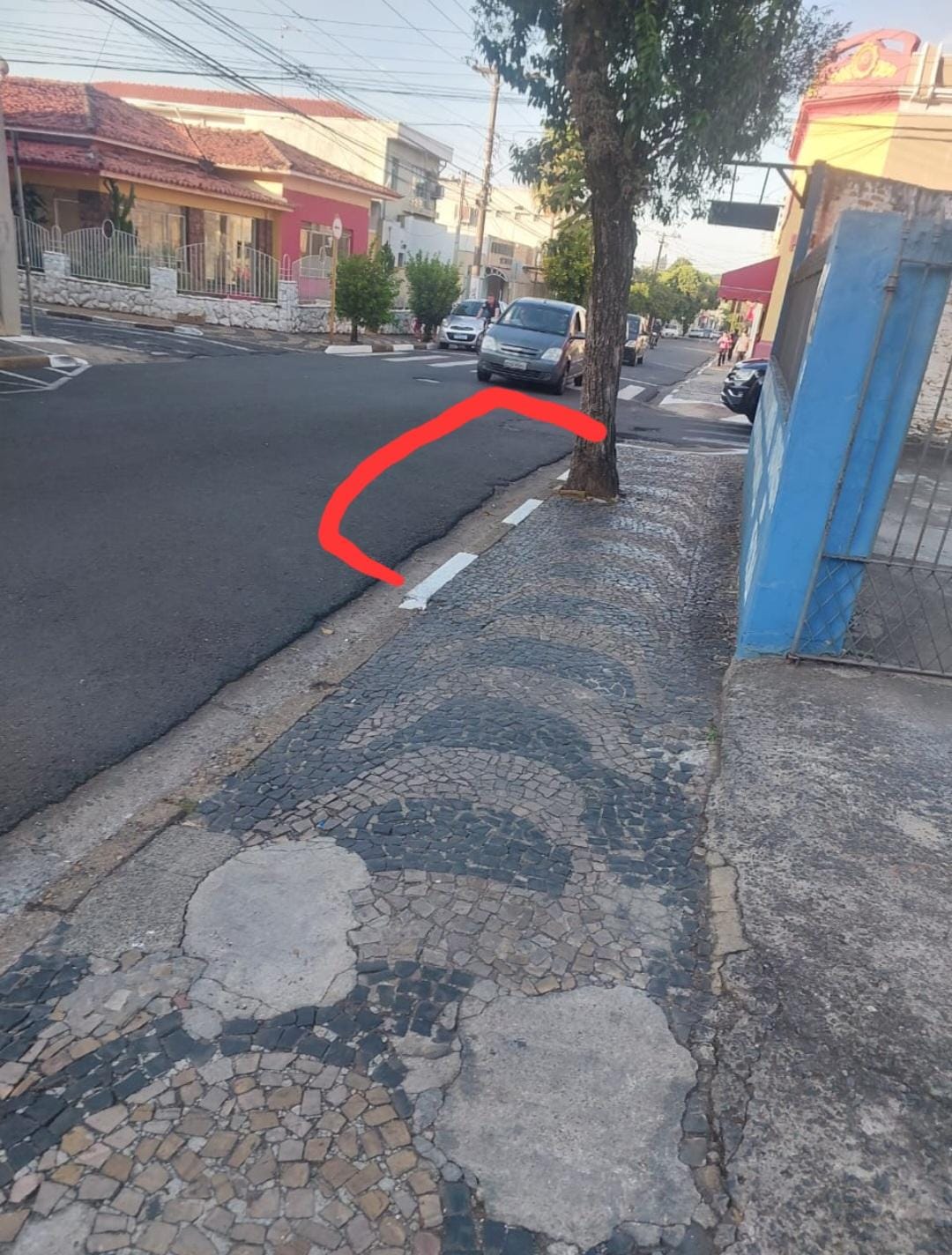 